PREFERRED MARKET STUDY PROVIDER LIST APPLICATIONName: ___________________________________________________________________Address: _________________________________________________________________City: ________________________ State: ____________________ Zip: ______________Contact Name: ____________________________________Title: ___________________Phone: _____________________________ FAX: _______________________________Email: ________________________________________How many years of experience conducting affordable housing market studies?Have you submitted a market study to IHCDA in the past two years?       Yes        NoPlease provide the name of the project, for each type being applied for below:LIHTC project name and year____________________________________________________Permanent Supportive Housing project name and year_________________________________Residential Care Facility project name and year______________________________________Do you belong to NCHMA?          Yes           NoHave you been certified by NCHMA?  If not, you must complete the peer review certification prior to IHCDA’s review.    Yes        NoWhich program(s) are you applying for? (Check all applicable.)	LIHTC		Permanent Supportive Housing	Residential Care FacilitiesREFERENCESName: _________________________________________________Company: ______________________________________________Phone: _________________ FAX: ____________ Email: ___________________________Name: _________________________________________________Company: ______________________________________________Phone: _________________ FAX: ____________ Email: ___________________________I certify to the best of my knowledge that the information provided is true and complete.  I also understand that to remain on IHCDA’s list of approved market study providers, I must adhere to IHCDA’s market study requirements as contained in this request for qualifications and agree to remain informed of program updates and IHCDA statewide rental studies.Name: _____________________________________________Title: ______________________________________________Signature: ____________________________________________ Date: ___________________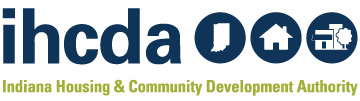 2022 Schedule C, Exhibit A